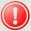                ВАЖНО!Собственники помещений вправе принять решение о проведении капитального ремонта в более ранние сроки, чем это установлено Региональной программой капитального ремонта при условии, что на дату принятия данного решения средств на специальном счете достаточно для финансирования капитального ремонта или выбраны иные способы его финансирования.Прокуратура Оричевского района Кировской области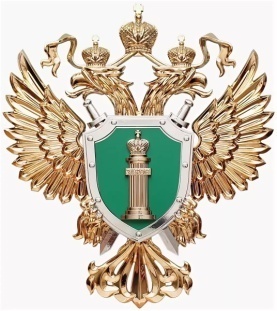 ИНФОРМАЦИОННО–СПРАВОЧНАЯ БРОШЮРАКапитальный ремонт.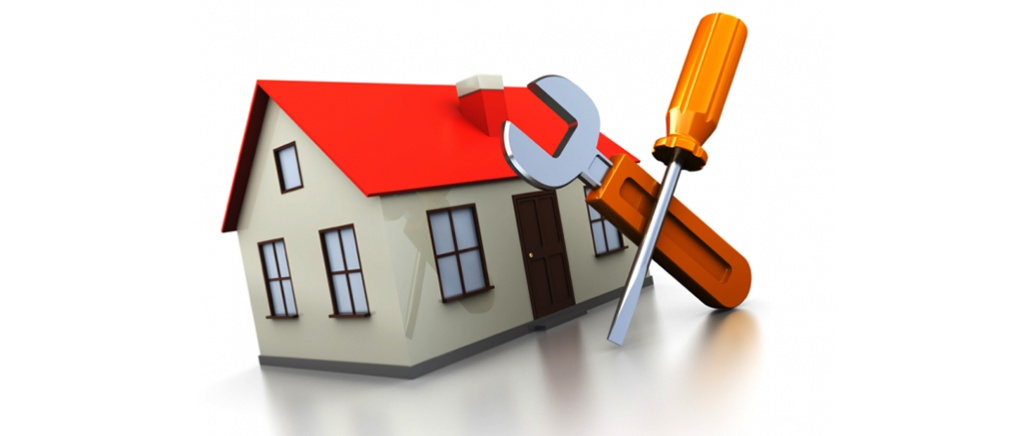 Есть ли ответственность за неуплату взносов на капитальный ремонт?В соответствии с п. 14.1 ст. 155 Жилищного кодекса РФ собственники помещений в многоквартирном доме, несвоевременно и (или) не полностью уплатившие взносы на капитальный ремонт, обязаны уплатить в Фонд капитального ремонта пени в размере одной трехсотой ставки рефинансирования Центрального Банка Российской Федерации, действующей на день фактической оплаты от не выплаченной в срок суммы за каждый день просрочки начиная с тридцать первого дня, следующего за днем наступления установленного срока оплаты, по день фактической оплаты.В чем особенности счета регионального оператора?При формировании фонда капитального ремонта на счете регионального оператора он обеспечивает проведение капитального ремонта общего имущества в многоквартирном доме в объеме и сроки, которые предусмотрены Региональной программой капитального ремонта.В случае формирования фонда капитального ремонта на счете регионального оператора собственники жилых помещений в многоквартирном доме уплачивают взносы на капитальный ремонт на основании платежных документов, представленных региональным оператором, в сроки, установленные для внесения платы за жилое помещение и коммунальные услуги.В чем преимущества специального счета?На специальный счет перечисляются средства, которые платят жители только одного конкретного дома, и, соответственно, потратить их можно только на капитальный ремонт данного дома.Согласно п. 4 статьи 170 Жилищного кодекса РФ общее собрание собственников помещений в многоквартирном доме должно также определить:Размер ежемесячного взноса на капитальный ремонт, который не должен быть менее чем минимальный размер взноса на капитальный ремонт, установленный нормативным правовым актом субъекта Российской Федерации;Владельца специального счета;Кредитную организацию, в которой будет открыт специальный счет.В случае формирования фонда капитального ремонта на специальном счете взносы на уплачиваются на такой специальный счет в сроки, установленные для внесения платы за жилое помещение и коммунальные услуги на основании платежного документа.